             DODATEK Č. 3 KE SMLOUVĚ O DÍLO                                   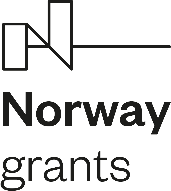 č. 12/2022-SML-E204/4                                                    I.Smluvní strany1. Česká republika - Justiční akademiese sídlem: 			Masarykovo nám. 183/15, 767 01 Kroměřížzastoupená:			Mgr. Ludmila Vodáková, ředitelka Justiční akademieIČO: 				70961808DIČ: 				není plátce DPHbankovní spojení: 		ČNB Brnoč. ú.: 				34522691/0710(dále jen „objednatel“ na straně jedné)2. ARA ART, z.s.se sídlem:			Na Václavce 1136/8, Smíchov, 150 00 Prahajednající:			výkonným výboremIČO:				011 88 461DIČ:				není plátce DPHzapsaná:		ve spolkovém rejstříku vedeném Městským soudem v Praze,sp.zn. L 24963bankovní spojení: 		MONETA Money Bankčíslo účtu:			256671561/0300 (dále jen „zhotovitel“ na straně druhé)II.Objednatel se zhotovitelem se dohodli na změně Smlouvy o dílo č. 1/2021-SML-E204/11 ze dne 3. 9. 2021 ve znění pozdějších dodatků (dále  jen „Smlouva“), a to tak, že: 1. Čl. III. nově zní:III.Doba a místo plněníZhotovitel je povinen zhotovit a předat dílo objednateli nejpozději do 11. prosince 2023. Místem plnění je sídlo objednatele.2. Čl. V. nově zní:V.Cena za dílo1. Cena za dílo v celkovém rozsahu této smlouvy činí 250 000 Kč + 50 000 Kč vč. DPH, celkem 300 000 Kč  (slovytřistatisíckorunčeských).2. Celková dohodnutá cena za dílo je sjednána jako cena maximální, konečná a nepřekročitelná.“III.Dodatek je vyhotoven ve dvou stejnopisech s platností originálu, z nichž každá ze smluvních stran obdrží po jednom vyhotovení.Kroměříž 29. 8. 2023 					Praha 31. 8. 2023Za objednatele					Za zhotovitele……………………………………..			……………………………………………   Mgr. Ludmila Vodáková				xxxxxxxxxxxxxxxxxxxxx  ředitelka Justiční akademie				členka výkonného výboru ARA ART, z.s.